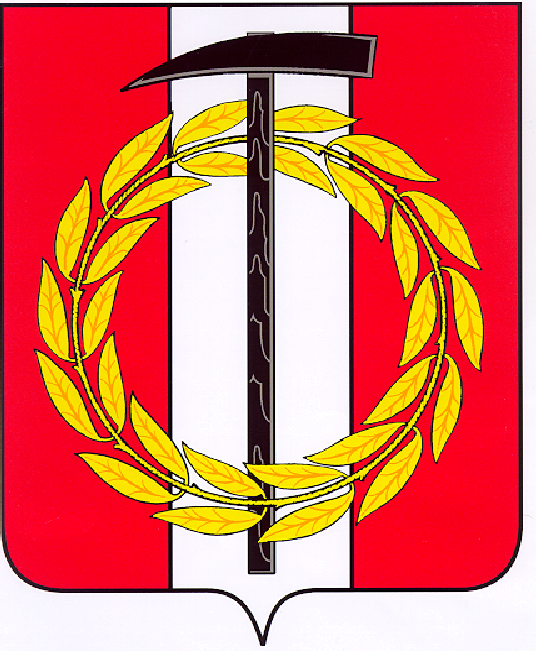 Собрание депутатов Копейского городского округаЧелябинской областиРЕШЕНИЕот 26.10.2022 № 636О назначении собрания граждан в целяхрассмотрения и обсуждения вопросоввнесения инициативного проекта «Благоустройство детской площадки юго-восточнее жилого дома по ул. Старопоселковая, 16 в Старокамышинском жилом массиве»В соответствии с решением Собрания депутатов Копейского городского округа от 27.01.2021 № 102-МО «Об утверждении Порядка проведения собрания или конференций граждан на территории Копейского городского округа в целях рассмотрения инициативных проектов», рассмотрев обращение инициатора проекта Устьянцева В.В. от 13.10.2022,Собрание депутатов Копейского городского округа Челябинской областиРЕШАЕТ:1. Назначить собрание граждан в целях рассмотрения и обсуждения вопросов внесения инициативного проекта:1) дата, время, место проведения собрания граждан: 05 ноября                  2022 года в 18.00 час. по адресу: г. Копейск, ул. Старопоспелковая, д. 16;2) наименование инициативного проекта: «Благоустройство детской площадки юго-восточнее жилого дома по ул. Старопоселковая, 16 в Старокамышинском жилом массиве»;3) способ проведения собрания граждан: очный.2. Поручить Устьянцеву Валерию Владимировичу:1) заблаговременно, но не менее чем за 7 дней до проведения собрания по рассмотрению и обсуждению вопроса внесения инициативного проекта, известить граждан о времени и месте проведения собрания и вопросах, выносимых на обсуждение;2) принять меры по обеспечению общественного порядка и санитарных норм при проведении собрания граждан.3. Контроль исполнения настоящего решения возложить на постоянную комиссию Собрания депутатов Копейского городского округа по организационным, правовым и общественно-политическим вопросам4. Настоящее решение вступает в силу со дня принятия.Председатель Собрания депутатов                                           Копейского городского округа                                                               Е.К. Гиске